Eastern Maine Community College Automotive Scholarship
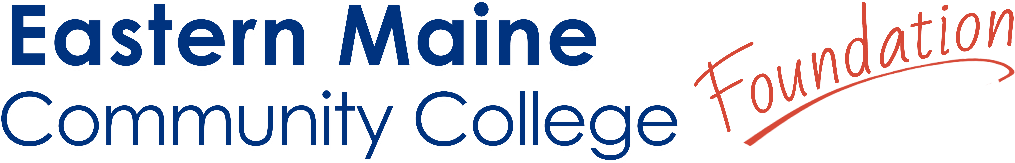 The EMCC Automotive Scholarship will provide an opportunity for a student in need enrolled in the automotive program to further his/her education and to acquire skills needed for gainful employment.Criteria:  First or Second Year Student Financial need determined by Automotive Dept. Chair/FoundationMatriculated in Automotive ProgramThe student should have the recommendation of at least one automotive faculty member.Application Process:All students must complete and submit an EMCC Foundation Scholarship Application which can be found here. Please note, each scholarship requires you to write an individual essay. You can find all scholarship information on our website at www.emcc.edu, under Admissions & Aid in the subcategory Paying for College. Applicants must then submit both their application and essay either via email to foundation@emcc.edu or drop them off to any department on campus. If you drop off your documents at a department on campus write EMCC FOUNDATION at the top of all documents. After submission of your application, the EMCC Foundation will begin the review process to determine eligibility and scholarship award. Scholarship Contact Information:EMCC Foundation Office – Public Safety Training CenterJennifer Khavari jkhavari@emcc.edu (207) 974-4673